Over 18 HIPPA Release and Consent Form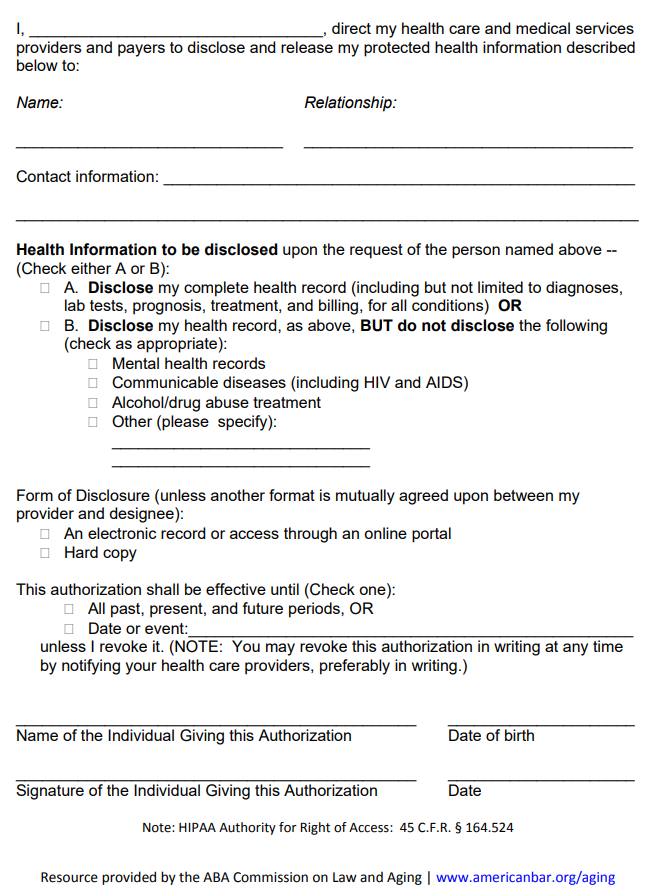 